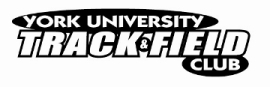 Tentative Order of Events - YUTC Twilight #1                                                                                     TRACK – Rolling Schedule6:00pm		100m Heats (Top 8 times to Final)		Sprint Hurdles (SM-JRM-YB-OW-YG-MG-BG-BB)		100m Finals		300m/400m		1200m/1500mFIELD6:00pm		Long Jump (Women followed by Men)6:00pm		Triple Jump (Men followed by Women)6:00pm		Pole Vault (Men followed by Women)6:00pm		Shot Put (Women followed by Men)6:00pm		Hammer (Men followed by Women)		Discus (to follow Hammer, Women followed by Men)